Resoluciones #089 - #095Resoluciones #089 - #095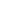 